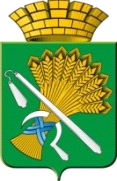 АДМИНИСТРАЦИЯ КАМЫШЛОВСКОГО ГОРОДСКОГО ОКРУГАП О С Т А Н О В Л Е Н И Еот 02.04.2021 N 221О внесении изменений в постановление администрации Камышловского городского округа от 29.06.2020 года №423 «Об установлении публичного сервитута»В соответствии с пунктом 4 статьи 3.6 Федерального закона от 25.10.2001 № 137-ФЗ «О введении в действие Земельного кодекса Российской Федерации», администрация Камышловского городского округаПОСТАНОВЛЯЕТ:Внести изменения в постановление главы Камышловского городского округа от 29.06.2020 года №423 «Об установлении публичного сервитута»:-изложив пункт 6 в следующей редакции «6. Плата за публичный сервитут не устанавливается»;-исключить абзац 2 пункта 8 настоящего постановления.2. Организационному отделу администрации Камышловского городского округа (Сенцова Е.В.)  в течение пяти рабочих дней со дня принятия настоящего постановления разместить на сайте Камышловского городского округа  http://gorod-kamyshlov.ru/ в информационно-телекоммуникационной сети «Интернет» и в периодическом печатном издании.3. Контроль за выполнением настоящего Постановления оставляю за собой. Глава Камышловского городского округа		                                   А.В. Половников